SUPPLEMENTTable S1. Overview of all the herbaria and genebanks from which Lactuca samples were retrieved.Table S2. The species in the Lactuca genepool (Table 1) and their synonyms (Van Treuren et al., 2012). Author names were included only when they distinguish between different synonyms in the consulted databases (Table S1).Table S3. The Maxent model statistics for each of the investigated species of the lettuce genepool. ATAUC: the 10-fold average test AUC (area under the curve), STAUC: the standard deviation of the test AUC of the 10 different folds, ASD15: the percentage of the potential distribution coverage with standard deviation above 0.15. For the gray colored species, the total number of samples is smaller than 10 (Table 1), meaning that the number of folds is equal to the number of samples.Figure S1a. The global region of analysis (ALL) and all L. saligna occurrences. Figure S1b. The Eurasian region of analysis (EUR) and its L. saligna occurrences. Figure S1c. The Greek region of analysis (GRC) and its L. saligna occurrences. Figure S1d. The Israeli region of analysis (ISR) and its L. saligna occurrences. Figure S1a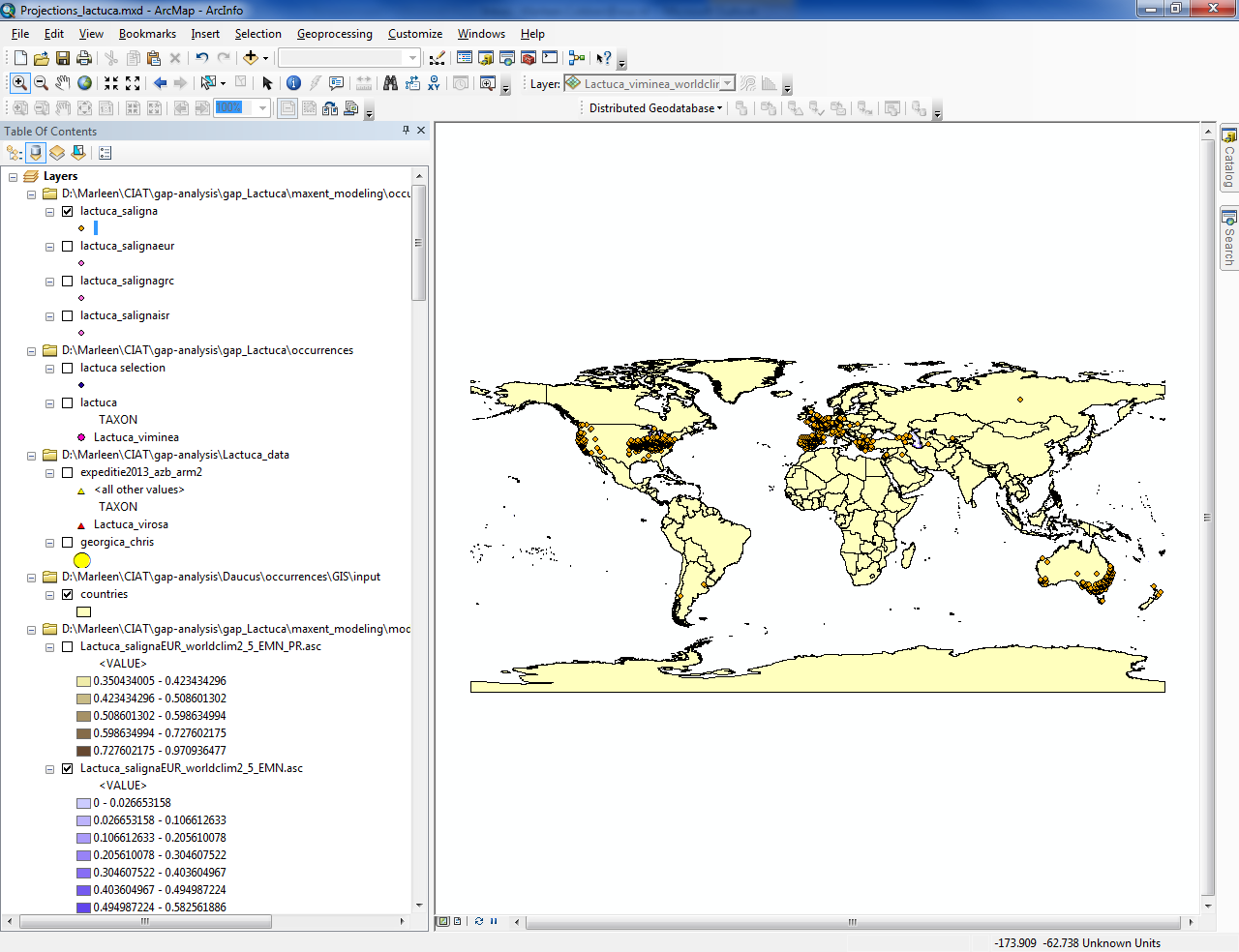 Figure S1b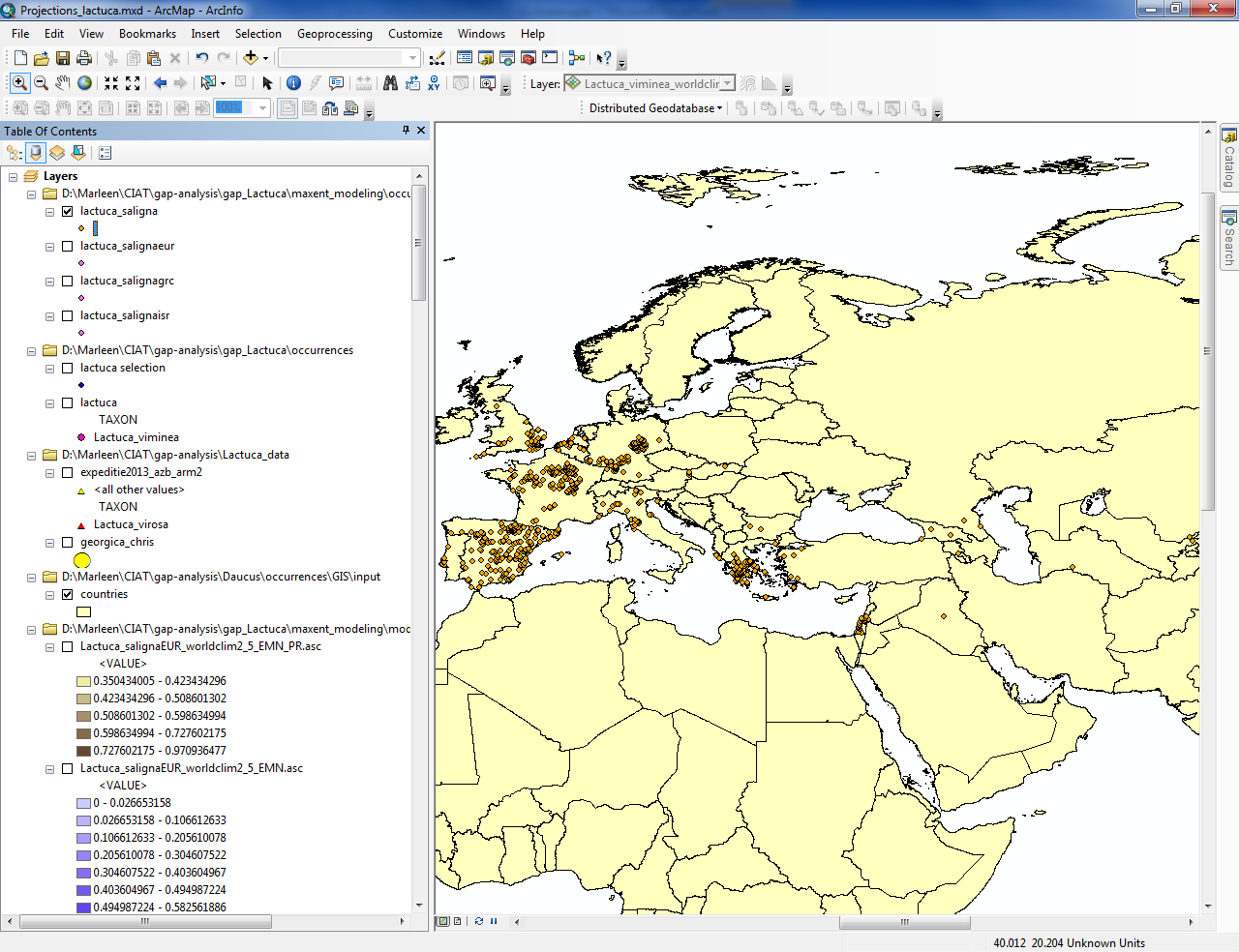 Figure S1c							Figure S1d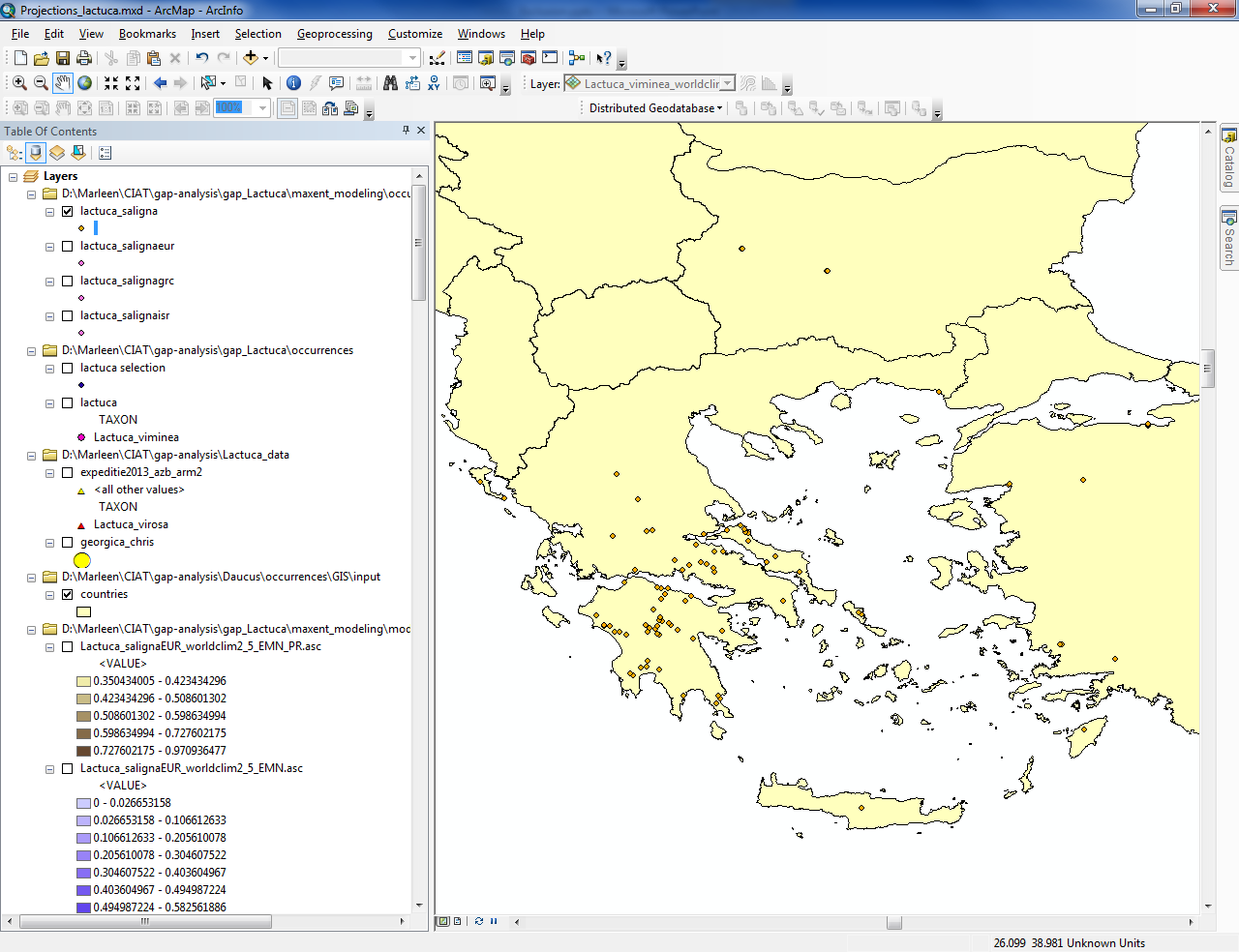 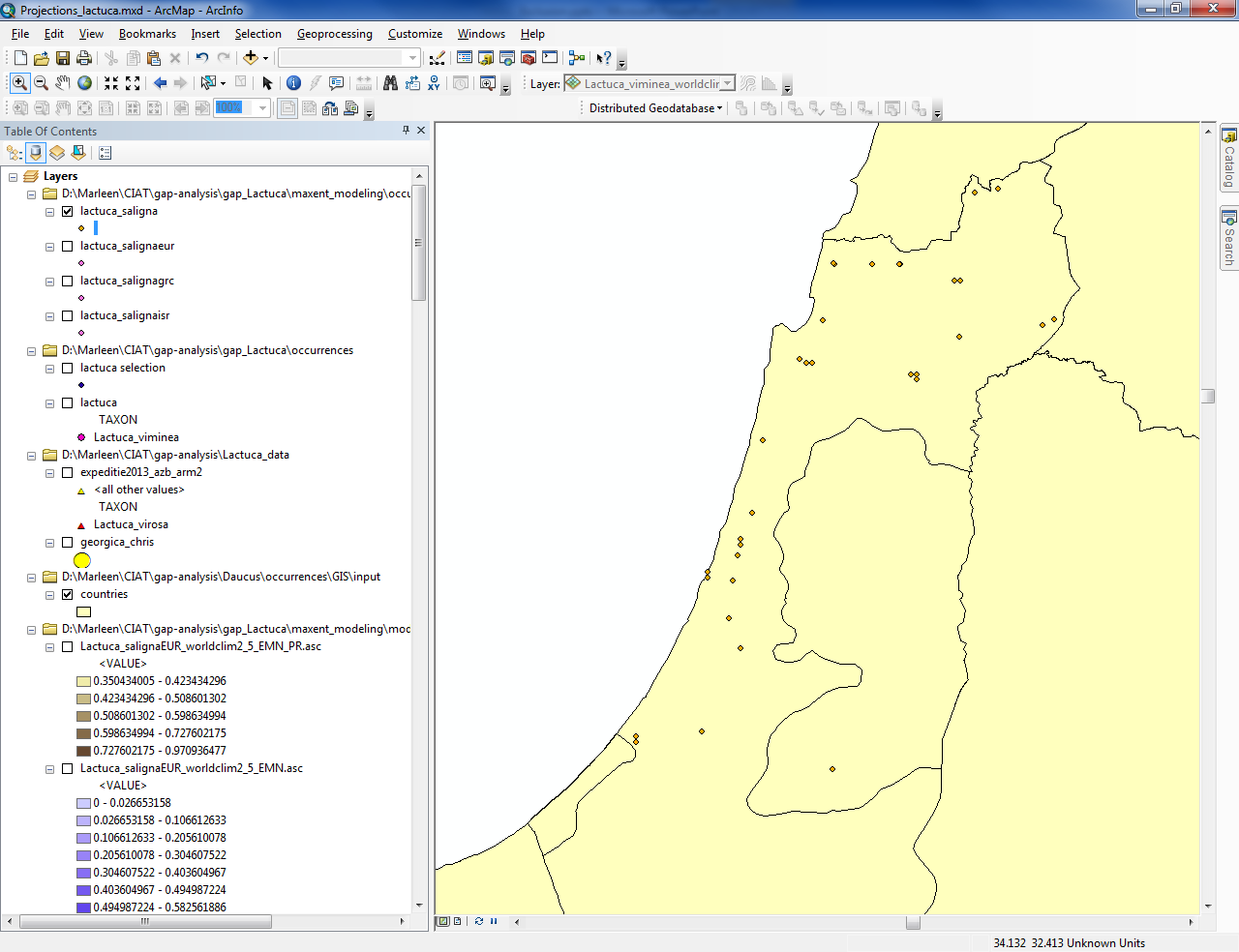 Figure S2a. The Maxent response curves to BIO_1 for the model based on all occurrences (model Lactuca_saligna) and the model for which the Israeli occurrences were omitted (model Lactuca_salignaISR). The curves show how the logistic prediction changes as the mean annual temperature is varied, keeping all other environmental variables at their average sample value.Figure S2b. The Maxent response curves to BIO_5 for the model based on all occurrences (model Lactuca_saligna) and the model for which the Israeli occurrences were omitted (model Lactuca_salignaISR). The curves show how the logistic prediction changes as the maximum temperature of the warmest month is varied, keeping all other environmental variables at their average sample value.Figure S2c. The Maxent response curves to BIO_15 for the model based on all occurrences (model Lactuca_saligna) and the model for which the Israeli occurrences were omitted (model Lactuca_salignaISR). The curves show how the logistic prediction changes as the variation in the precipitation over the seasons is varied, keeping all other environmental variables at their average sample value.Figure S2d. The Maxent response curves to BIO_18 for the model based on all occurrences (model Lactuca_saligna) and the model for which the Israeli occurrences were omitted (model Lactuca_salignaISR). The curves show how the logistic prediction changes as the total precipitation of the warmest quarter is varied, keeping all other environmental variables at their average sample value.Figure S2a 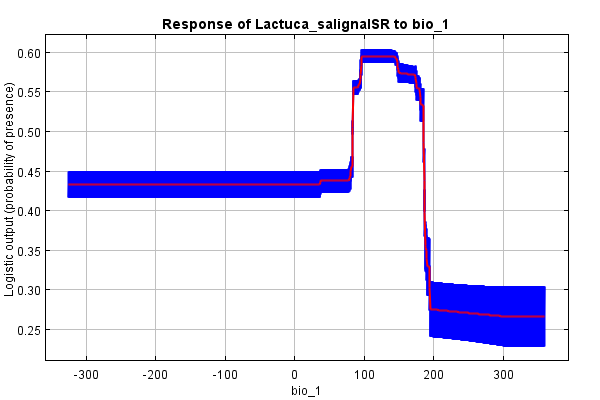 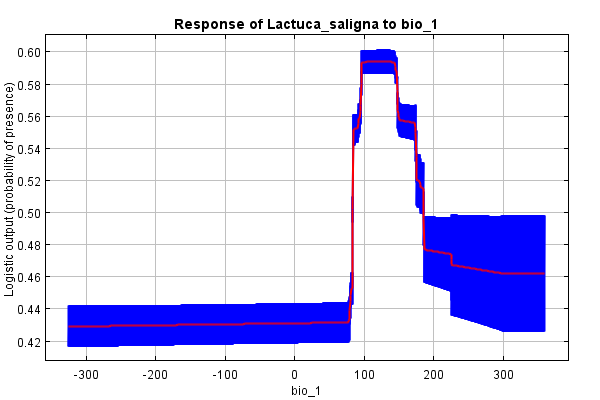 Figure S2b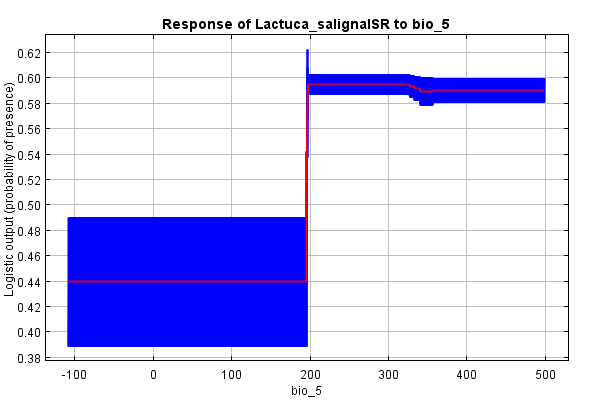 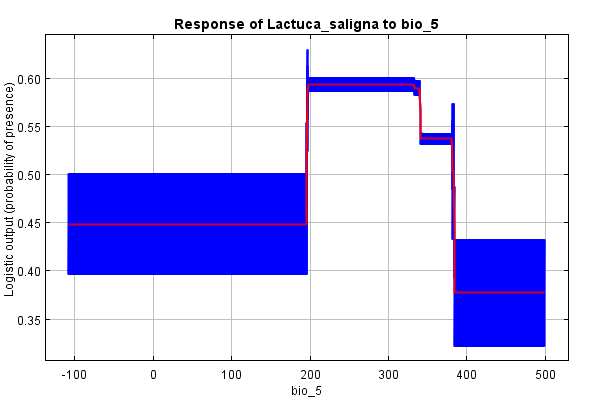 Figure S2c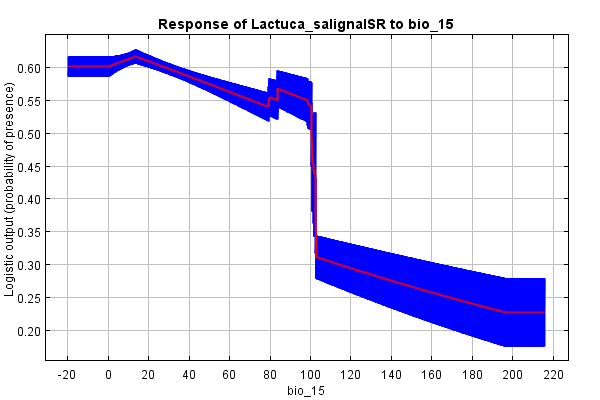 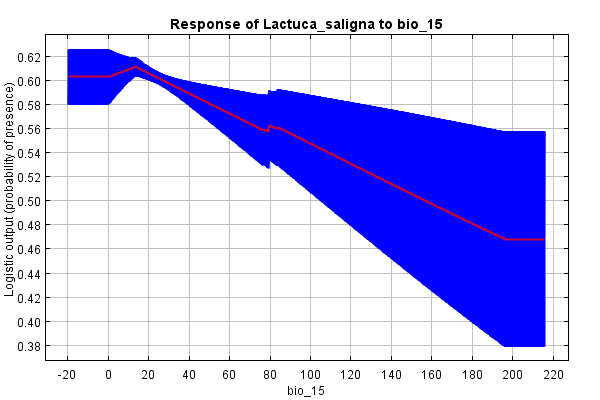 Figure S2d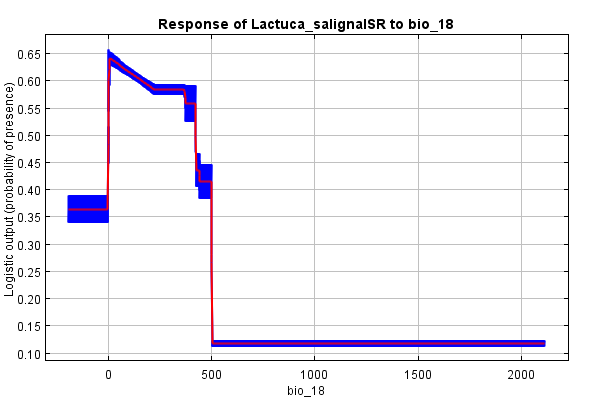 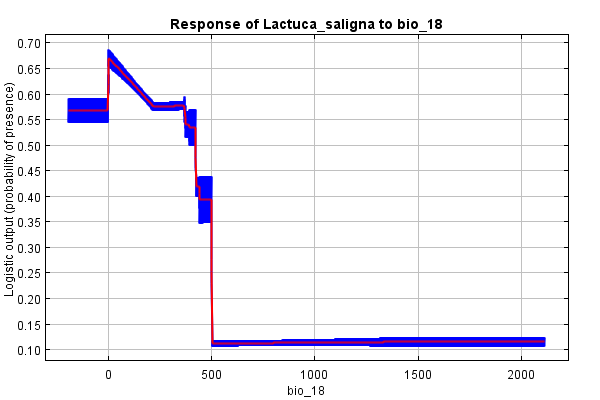 Academy of Natural Sciences HerbariumAustralia's Virtual HerbariumBotanical Society of the British Isles HerbariaCalifornia Academy of SciencesCentro de Referência em Informação AmbientalConsortium of Pacific Northwest HerbariaDenver Botanic Gardens HerbariumEuriscoField MuseumFlorida State University HerbariumGlobal Biodiversity Information FacilityHarvard University HerbariumInstituto Superior de AgronomiaInternational Lactuca DatabaseJardim Botanico do Rio de JaneiroManchester University HerbariumMuseum National d'Histoire Naturelle HerbariumNationaal Herbarium NederlandNew York Botanical Garden HerbariumReal Jardin Botanico de MadridRoyal Botanic Gardens EdinburghRoyal Botanic Gardens, KewSmithsonian Institution, National HerbariumUnited States Department of Agriculture, National Plant Germplasm SystemUniversidad del Valle HerbariumUniversidade Lisboa Museu Nacional de Historia Natural e da CiênciaUniversity of California and Jepson HerbariaUniversity of California, Riverside HerbariumUniversity of Coimbra HerbariumV. L. Komarov Botanical InstituteWageningen University HerbariumWest Virginia University HerbariumWorld Vegetable Centeraccepted namessynonymsL. acanthifoliaL. amorginaL. eburneaL. aculeataL. altaicaL. aureaL. azerbaijanicaL. dregeanaL. virosa  Thunb.L. georgicaL. longidentataScariola longidentataL. orientalisL. quercinaL. altissimaL. armenaL. chaixiiL. sagittataL. strictaL. vialeaL. wilhelmsianaL. cracoviensisL. cyaneaL. decorticataL. salignaL. adulterianaL. angustifoliaL. caucasicaL. cracoviensisL. cyaneaL. salicifoliaL. spiciformisL. tommasinianaL. virgataL. virosa Habl.L. wallrothiiL. scarioloidesL. kotschyana L. serriolaL. albicaulisL. augustanaL. coriaceaL. dubiaL. latifoliaL. plicataL. scariolaL. sylvestrisL. tephrocarpaL. virosa LuceL. sibiricaL. taraxacifoliaL. alaicaL. kotschyiL. pentaphyllaL. tataricaL. clarkeiL. multipesL. oblongifoliaL. pulchella (Pursh) DC.L. pulchella DC.L. vimineaL. alpestrisL. chondrillifloraL. decorticataL. numidicaL. ramosissimaL. virosaL. agrestisL. ambigua L. cornigeraL. flavidaL. lactucariiL. lividaL. serratifoliaL. sinuataL. virosa L.L. watsonianaTaxonATAUCSTAUCASD15ValidModelLactuca acanthifolia0.99840.00060yesLactuca aculeata0.95990.06670yesLactuca altaica0.87280.057144.195noLactuca dregeana0.98960.00614.433yesLactuca georgica0.99730.00430yesLactuca orientalis0.97360.02400.610yesLactuca quercina0.98100.03410.055yesLactuca saligna0.91830.00440yesLactuca saligna_EUR0.94220.00480.037yesLactuca saligna_GRC0.92080.00570yesLactuca saligna_ISR0.91910.00510yesLactuca scarioloidesNANANAnoLactuca serriola0.64900.00460noLactuca serriola_TC0.98950.00601.450yesLactuca sibirica0.95960.00380yesLactuca taraxacifolia0.50000NAnoLactuca tatarica0.91690.00610.126yesLactuca viminea0.96370.00430.003yesLactuca virosa0.88060.00420yes